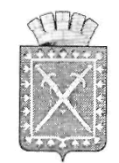 МУНИЦИПАЛЬНОЕ АВТОНОМНОЕ ОБЩЕОБРАЗОВАТЕЛЬНОЕ  УЧРЕЖДЕНИЕ«СРЕДНЯЯ ОБЩЕОБРАЗОВАТЕЛЬНАЯ ШКОЛА №76 ИМЕНИ Д.Е.ВАСИЛЬЕВА»От 21.05.2014г.                                                                           № 66/01-ОД                     П Р И К А ЗОб утверждении списка учебников и учебных пособий на 2014 -2015 учебный год На основании плана мероприятий по организации учебного книгообеспечения в 2014 – 2015 году и в соответствии с федеральным перечнем и решением педагогического совета от 21.05.2014г. (протокол №6)ПРИКАЗЫВАЮ:Утвердить перечень учебников планируемых к использованию в образовательном процессе в 2014 – 2015 учебном году.( приложение №1)Ответственному  за работу школьного  сайта Ивановой Е.П. – разместить приказ с перечнем учебников в открытом доступе на сайте.Контроль за исполнением приказа оставляю за собой.Директор МАОУ «Средняя общеобразовательная школа №76 имени Д.Е.Васильева»                                                                 Л.М.ЕкимоваС приказом ознакомлена:Е.П. Иванова